Before completing this application form, please read the following information carefully. We want to be sure that you fully understand what Emmaus is and how we might be able to support you.About EmmausWe support people who have experienced homelessness and social exclusion by offering a home and meaningful work. Unlike a hostel, we are a community of people who live and work together, supporting ourselves and one another through our social enterprise. Emmaus is not a religious organisation and we welcome people from all faiths and backgrounds.There is no limit to how long you can stay at an Emmaus community, as long as you agree to take part in community life and follow a few simple rules.What is it like to live in an Emmaus community?If you want to live in an Emmaus community we ask that you sign off all benefits, with the exception of housing benefit (we do also accept people with no recourse to public funds), and agree to work for 40 hours per week, to the best of your ability, in our social enterprise. This aims to help you to brush up the skills you might not have used for a while, gain new skills and experience and move forward with your life in a positive way.What can I expect?In an Emmaus community everyone has their own room, with communal areas for eating and socialising. During the day, companions, as our residents are known, work in our social enterprises, which are mainly charity shops. The work could include working in the shop, sorting items in the warehouse, going out to make deliveries in our vans, or working in the community home. Please answer all of the questions on this form honestly as this will enable us to make a fair assessment of your application. To learn more about Emmaus and what we have to offer go to www.emmaus.org.ukPlease send your form to info@emmausnorfolkandwaveney.org. If you need any further information, please contact Emmaus Norfolk and Waveney on 01986 895444What happens next?Once we receive your application we will look at whether we have any places available that may be suitable for your needs. If we don’t have a place available, we will pass your application to Emmaus UK who will look into whether one of the other communities you have agreed to consider has availability. If one of our communities has a place available, someone from that community will make contact with you direct to discuss your referral and get more information from you before a decision can be made about your referral.Application to join an Emmaus community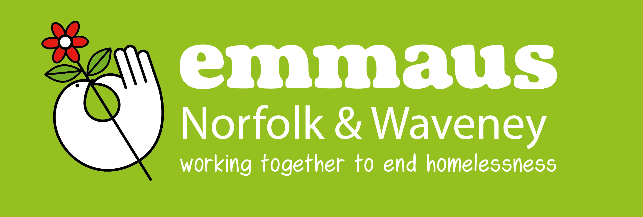 Emmaus will provide:You will be expected to:A home for as long as you need itClothing, food and a small weekly allowanceSupport to overcome any problems you may be experiencingWork experience, training and support to help you to realise your aspirations and potentialSign off all benefits, with the exception of housing benefitWork in the charity’s social enterprise for up to 40 hours per week, to the best of your abilityEngage with the support on offerTake part in community life and support the Emmaus ethos DeclarationDeclarationDeclarationI confirm that I have read the above information and understand that to live in an Emmaus community I would be expected to live in a community setting and work in the community’s social enterprise. Having read and understood this, I would like to continue with this application.I confirm that I have read the above information and understand that to live in an Emmaus community I would be expected to live in a community setting and work in the community’s social enterprise. Having read and understood this, I would like to continue with this application.Referrer detailsReferrer detailsReferrer detailsPlease complete this section if you are making a referral on behalf of someone else.Please complete this section if you are making a referral on behalf of someone else.Please complete this section if you are making a referral on behalf of someone else.Name:Name:Contact details:Agency (if applicable):Agency (if applicable):Relationship to applicant:I confirm that the applicant has given their consent for me to send this application on their behalf and is happy, based on the information given on the previous page, that Emmaus could offer appropriate support to meet their needs.I confirm that the applicant has given their consent for me to send this application on their behalf and is happy, based on the information given on the previous page, that Emmaus could offer appropriate support to meet their needs.Personal informationPersonal informationPersonal informationPersonal informationName of applicant:Name of applicant:Name of applicant:Gender:Date of birth:Nationality:Nationality:National Insurance Number:Contact telephone:Contact telephone:Contact email:Contact email:What would be the best way to contact you?What would be the best way to contact you?What would be the best way to contact you?What would be the best way to contact you?Are you eligible for to claim Housing Benefit?Yes        No         Are you eligible for to claim Housing Benefit?Yes        No         If no, please say whyIf no, please say whyCurrent housing situationCurrent housing situationCurrent housing situationCurrent housing situationSleeping rough:                Social housing:                Social housing:                Family Home:                 Hostel:                            Facing eviction:               Facing eviction:               Private rental:                 Sofa surfing:                    Long stay hospital:          Long stay hospital:          Prison:                            Other (please give details)Other (please give details)Other (please give details)Other (please give details)Where are you currently living? – address / site / townWhere are you currently living? – address / site / townWhere are you currently living? – address / site / townWhere are you currently living? – address / site / townHave you lived at an Emmaus community before?Yes        No         Have you lived at an Emmaus community before?Yes        No         If yes, which Emmaus community/communities?If yes, which Emmaus community/communities?Five-year housing historyFive-year housing historyFive-year housing historyFive-year housing historyFive-year housing historyStart dateEnd dateAddressType of accommodationReason for endingHas the applicant ever lived in an Emmaus CommunityHas the applicant ever lived in an Emmaus CommunityHas the applicant ever lived in an Emmaus CommunityHas the applicant ever lived in an Emmaus CommunityCommunity FromToReason for leavingSkills and Qualifications – briefly tell us about your most recent job, your skills, what you enjoy doing and your ambitions for the future.Skills and Qualifications – briefly tell us about your most recent job, your skills, what you enjoy doing and your ambitions for the future.Skills and Qualifications – briefly tell us about your most recent job, your skills, what you enjoy doing and your ambitions for the future.Skills and Qualifications – briefly tell us about your most recent job, your skills, what you enjoy doing and your ambitions for the future.Skills and Qualifications – briefly tell us about your most recent job, your skills, what you enjoy doing and your ambitions for the future.Physical healthPhysical healthPhysical healthDoes the applicant have any physical health issues? If yes, please give details below – please include - diagnosis and date, treatment and is the applicant able to self-medicateYesNoDoes the applicant have any physical disability? If yes, please give details below, including accessibility requirements YesNoDoes the applicant have any allergies? If yes, please give details below, including severity, treatment and is the applicant able to self-medicate? YesNoDoes the applicant have any special dietary needs? If yes, please give details belowDoes the applicant have any special dietary needs? If yes, please give details belowDoes the applicant have any special dietary needs? If yes, please give details belowYesNoPlease list any current medication belowPlease list any current medication belowPlease list any current medication belowPlease list any current medication belowPlease list any current medication belowName of medicationDosageSide effectsSide effectsSide effectsCan the applicant climb stairs?Can the applicant climb stairs?Can the applicant climb stairs?YesNoIs the applicant fit enough to work a five-day week in Emmaus?Is the applicant fit enough to work a five-day week in Emmaus?Is the applicant fit enough to work a five-day week in Emmaus?YesNoMental HealthMental HealthMental HealthMental HealthMental HealthMental HealthDoes the applicant have any mental health issuesDoes the applicant have any mental health issuesDoes the applicant have any mental health issuesYesYesNoPlease indicate the nature of these issues – tick any relevant boxesPlease indicate the nature of these issues – tick any relevant boxesPlease indicate the nature of these issues – tick any relevant boxesPlease indicate the nature of these issues – tick any relevant boxesPlease indicate the nature of these issues – tick any relevant boxesPlease indicate the nature of these issues – tick any relevant boxesDepressionSchizophrenia Schizophrenia Alcohol abusePsychosisPsychosisDrug abuseSelf-harmSelf-harmAnger problems/violence to self or othersSuicide attemptsSuicide attemptsDiagnosed personality disorderParanoia Paranoia Please give details of any known trigger(s) for episodes of the abovePlease give details of any known trigger(s) for episodes of the abovePlease give details of any known trigger(s) for episodes of the abovePlease give details of any known trigger(s) for episodes of the abovePlease give details of any known trigger(s) for episodes of the abovePlease give details of any known trigger(s) for episodes of the abovePlease give details of any mental health services applicant is engaged withPlease give details of any mental health services applicant is engaged withPlease give details of any mental health services applicant is engaged withPlease give details of any mental health services applicant is engaged withContact nameService Phone numberAddressName of medicationName of medicationDosageSide effectsDoes the applicant have any history of disengaging with staff and/or treatment when suffering any of the above? Please give details belowDoes the applicant have any history of disengaging with staff and/or treatment when suffering any of the above? Please give details belowDoes the applicant have any history of disengaging with staff and/or treatment when suffering any of the above? Please give details belowDoes the applicant have any history of disengaging with staff and/or treatment when suffering any of the above? Please give details belowAlcohol UseAlcohol UseAlcohol UseAlcohol UseAlcohol UseAlcohol UseAlcohol UseAlcohol UseAlcohol UseAlcohol UseAlcohol UseAlcohol UseAlcohol UseAlcohol UseAlcohol UseAlcohol UseAlcohol UseAlcohol UseAlcohol UseHow many units of alcohol do you drink?How many units of alcohol do you drink?How many units of alcohol do you drink?How many units of alcohol do you drink?How many units of alcohol do you drink?How many units of alcohol do you drink?How many units of alcohol do you drink?How many units of alcohol do you drink?How many units of alcohol do you drink?How many units of alcohol do you drink?How many units of alcohol do you drink?How many units of alcohol do you drink?How many units of alcohol do you drink?How many units of alcohol do you drink?How many units of alcohol do you drink?How many units of alcohol do you drink?How many units of alcohol do you drink?How many units of alcohol do you drink?How many units of alcohol do you drink?DailyDailyDailyWeeklyWeeklyWeeklyWeeklyWeeklyMonthlyMonthlyMonthlyMonthlyRarelyRarelyRarelyRarelyRarelyRarelyRarelyApprox. Units   Approx. Units   Approx. Units   Approx. Units   Approx. Units   Tick if you only drink rarelyTick if you only drink rarelyTick if you only drink rarelyTick if you only drink rarelyTick if you only drink rarelyTick if you only drink rarelyWhat alcohol do you drink?What alcohol do you drink?What alcohol do you drink?What alcohol do you drink?What alcohol do you drink?What alcohol do you drink?What alcohol do you drink?What alcohol do you drink?What alcohol do you drink?What alcohol do you drink?What alcohol do you drink?What alcohol do you drink?What alcohol do you drink?What alcohol do you drink?What alcohol do you drink?What alcohol do you drink?What alcohol do you drink?What alcohol do you drink?What alcohol do you drink?Has alcohol ever caused any of the following problems in your life?Has alcohol ever caused any of the following problems in your life?Has alcohol ever caused any of the following problems in your life?Has alcohol ever caused any of the following problems in your life?Has alcohol ever caused any of the following problems in your life?Has alcohol ever caused any of the following problems in your life?Has alcohol ever caused any of the following problems in your life?Has alcohol ever caused any of the following problems in your life?Has alcohol ever caused any of the following problems in your life?Has alcohol ever caused any of the following problems in your life?Has alcohol ever caused any of the following problems in your life?Has alcohol ever caused any of the following problems in your life?Has alcohol ever caused any of the following problems in your life?Has alcohol ever caused any of the following problems in your life?Has alcohol ever caused any of the following problems in your life?Has alcohol ever caused any of the following problems in your life?Has alcohol ever caused any of the following problems in your life?Has alcohol ever caused any of the following problems in your life?Has alcohol ever caused any of the following problems in your life?Relationship breakdownRelationship breakdownRelationship breakdownRelationship breakdownVictim of violenceVictim of violenceVictim of violenceVictim of violenceVictim of violenceVictim of violenceVictim of violenceVictim of violenceVictim of violenceDebtDebtDebtDebtAggressionAggressionAggressionAggressionAggressionAggressionAggressionAggressionAggressionEvictionEvictionEvictionEvictionHospital admission Hospital admission Hospital admission Hospital admission Hospital admission Hospital admission Hospital admission Hospital admission Hospital admission Loss of JobLoss of JobLoss of JobLoss of JobCirrhosis Cirrhosis Cirrhosis Cirrhosis Cirrhosis Cirrhosis Cirrhosis Cirrhosis Cirrhosis Crime committedCrime committedCrime committedCrime committedPancreatitisPancreatitisPancreatitisPancreatitisPancreatitisPancreatitisPancreatitisPancreatitisPancreatitisOther – please specifyOther – please specifyHave you ever sought or been advised to seek help for alcohol abuse?Have you ever sought or been advised to seek help for alcohol abuse?Have you ever sought or been advised to seek help for alcohol abuse?Have you ever sought or been advised to seek help for alcohol abuse?Have you ever sought or been advised to seek help for alcohol abuse?Have you ever sought or been advised to seek help for alcohol abuse?Have you ever sought or been advised to seek help for alcohol abuse?Have you ever sought or been advised to seek help for alcohol abuse?Have you ever sought or been advised to seek help for alcohol abuse?Yes   Yes   Yes   Yes   No   No   No   No   No   No   Previous treatment for alcohol usePrevious treatment for alcohol usePrevious treatment for alcohol usePrevious treatment for alcohol usePrevious treatment for alcohol usePrevious treatment for alcohol usePrevious treatment for alcohol usePrevious treatment for alcohol usePrevious treatment for alcohol usePrevious treatment for alcohol usePrevious treatment for alcohol usePrevious treatment for alcohol usePrevious treatment for alcohol usePrevious treatment for alcohol usePrevious treatment for alcohol usePrevious treatment for alcohol usePrevious treatment for alcohol usePrevious treatment for alcohol usePrevious treatment for alcohol useTreatment receivedTreatment receivedTreatment receivedTreatment receivedTreatment receivedTreatment receivedTreatment receivedAgencyAgencyAgencyAgencyFromFromFromFromFromToToToCurrent treatment for alcohol useCurrent treatment for alcohol useCurrent treatment for alcohol useCurrent treatment for alcohol useCurrent treatment for alcohol useCurrent treatment for alcohol useCurrent treatment for alcohol useTreatment being undertakenTreatment being undertakenTreatment being undertakenTreatment being undertakenTreatment being undertakenTreatment being undertakenTreatment being undertakenAgencyAgencyAgencyAgencyFromFromFromFromFromToToToDo you have any triggers for binge drinking/excessive alcohol use? – please give detailsDo you have any triggers for binge drinking/excessive alcohol use? – please give detailsDo you have any triggers for binge drinking/excessive alcohol use? – please give detailsDo you have any triggers for binge drinking/excessive alcohol use? – please give detailsDo you have any triggers for binge drinking/excessive alcohol use? – please give detailsDo you have any triggers for binge drinking/excessive alcohol use? – please give detailsDo you have any triggers for binge drinking/excessive alcohol use? – please give detailsDo you have any triggers for binge drinking/excessive alcohol use? – please give detailsDo you have any triggers for binge drinking/excessive alcohol use? – please give detailsDo you have any triggers for binge drinking/excessive alcohol use? – please give detailsDo you have any triggers for binge drinking/excessive alcohol use? – please give detailsDo you have any triggers for binge drinking/excessive alcohol use? – please give detailsDo you have any triggers for binge drinking/excessive alcohol use? – please give detailsDo you have any triggers for binge drinking/excessive alcohol use? – please give detailsDo you have any triggers for binge drinking/excessive alcohol use? – please give detailsDo you have any triggers for binge drinking/excessive alcohol use? – please give detailsDo you have any triggers for binge drinking/excessive alcohol use? – please give detailsDo you have any triggers for binge drinking/excessive alcohol use? – please give detailsDo you have any triggers for binge drinking/excessive alcohol use? – please give detailsDo you have a family history of alcohol abuse? – if yes, please give details belowDo you have a family history of alcohol abuse? – if yes, please give details belowDo you have a family history of alcohol abuse? – if yes, please give details belowDo you have a family history of alcohol abuse? – if yes, please give details belowDo you have a family history of alcohol abuse? – if yes, please give details belowDo you have a family history of alcohol abuse? – if yes, please give details belowDo you have a family history of alcohol abuse? – if yes, please give details belowDo you have a family history of alcohol abuse? – if yes, please give details belowDo you have a family history of alcohol abuse? – if yes, please give details belowDo you have a family history of alcohol abuse? – if yes, please give details belowDo you have a family history of alcohol abuse? – if yes, please give details belowDo you have a family history of alcohol abuse? – if yes, please give details belowDo you have a family history of alcohol abuse? – if yes, please give details belowDo you have a family history of alcohol abuse? – if yes, please give details belowYes  Yes  Yes  No  No  Emmaus expects that people who have a history of alcohol abuse will be prepared to address this problem, and will work with them to do so. Emmaus expects that people who return to a Community after drinking will go straight to their room; failure to do so might result in eviction and a ban from all Communities.Emmaus expects that people who have a history of alcohol abuse will be prepared to address this problem, and will work with them to do so. Emmaus expects that people who return to a Community after drinking will go straight to their room; failure to do so might result in eviction and a ban from all Communities.Emmaus expects that people who have a history of alcohol abuse will be prepared to address this problem, and will work with them to do so. Emmaus expects that people who return to a Community after drinking will go straight to their room; failure to do so might result in eviction and a ban from all Communities.Emmaus expects that people who have a history of alcohol abuse will be prepared to address this problem, and will work with them to do so. Emmaus expects that people who return to a Community after drinking will go straight to their room; failure to do so might result in eviction and a ban from all Communities.Emmaus expects that people who have a history of alcohol abuse will be prepared to address this problem, and will work with them to do so. Emmaus expects that people who return to a Community after drinking will go straight to their room; failure to do so might result in eviction and a ban from all Communities.Emmaus expects that people who have a history of alcohol abuse will be prepared to address this problem, and will work with them to do so. Emmaus expects that people who return to a Community after drinking will go straight to their room; failure to do so might result in eviction and a ban from all Communities.Emmaus expects that people who have a history of alcohol abuse will be prepared to address this problem, and will work with them to do so. Emmaus expects that people who return to a Community after drinking will go straight to their room; failure to do so might result in eviction and a ban from all Communities.Emmaus expects that people who have a history of alcohol abuse will be prepared to address this problem, and will work with them to do so. Emmaus expects that people who return to a Community after drinking will go straight to their room; failure to do so might result in eviction and a ban from all Communities.Emmaus expects that people who have a history of alcohol abuse will be prepared to address this problem, and will work with them to do so. Emmaus expects that people who return to a Community after drinking will go straight to their room; failure to do so might result in eviction and a ban from all Communities.Emmaus expects that people who have a history of alcohol abuse will be prepared to address this problem, and will work with them to do so. Emmaus expects that people who return to a Community after drinking will go straight to their room; failure to do so might result in eviction and a ban from all Communities.Emmaus expects that people who have a history of alcohol abuse will be prepared to address this problem, and will work with them to do so. Emmaus expects that people who return to a Community after drinking will go straight to their room; failure to do so might result in eviction and a ban from all Communities.Emmaus expects that people who have a history of alcohol abuse will be prepared to address this problem, and will work with them to do so. Emmaus expects that people who return to a Community after drinking will go straight to their room; failure to do so might result in eviction and a ban from all Communities.Emmaus expects that people who have a history of alcohol abuse will be prepared to address this problem, and will work with them to do so. Emmaus expects that people who return to a Community after drinking will go straight to their room; failure to do so might result in eviction and a ban from all Communities.Emmaus expects that people who have a history of alcohol abuse will be prepared to address this problem, and will work with them to do so. Emmaus expects that people who return to a Community after drinking will go straight to their room; failure to do so might result in eviction and a ban from all Communities.Emmaus expects that people who have a history of alcohol abuse will be prepared to address this problem, and will work with them to do so. Emmaus expects that people who return to a Community after drinking will go straight to their room; failure to do so might result in eviction and a ban from all Communities.Emmaus expects that people who have a history of alcohol abuse will be prepared to address this problem, and will work with them to do so. Emmaus expects that people who return to a Community after drinking will go straight to their room; failure to do so might result in eviction and a ban from all Communities.Emmaus expects that people who have a history of alcohol abuse will be prepared to address this problem, and will work with them to do so. Emmaus expects that people who return to a Community after drinking will go straight to their room; failure to do so might result in eviction and a ban from all Communities.Emmaus expects that people who have a history of alcohol abuse will be prepared to address this problem, and will work with them to do so. Emmaus expects that people who return to a Community after drinking will go straight to their room; failure to do so might result in eviction and a ban from all Communities.Emmaus expects that people who have a history of alcohol abuse will be prepared to address this problem, and will work with them to do so. Emmaus expects that people who return to a Community after drinking will go straight to their room; failure to do so might result in eviction and a ban from all Communities.Drug UseDrug UseDrug UseDrug UseDrug UseDrug UseDrug UseDrug UseDrug UseDrug UsePlease tick any drug/substance that you have used either recreationally  that has been problematic – space has been left for you to fill in any drug/substance that is not listedPlease tick any drug/substance that you have used either recreationally  that has been problematic – space has been left for you to fill in any drug/substance that is not listedPlease tick any drug/substance that you have used either recreationally  that has been problematic – space has been left for you to fill in any drug/substance that is not listedPlease tick any drug/substance that you have used either recreationally  that has been problematic – space has been left for you to fill in any drug/substance that is not listedPlease tick any drug/substance that you have used either recreationally  that has been problematic – space has been left for you to fill in any drug/substance that is not listedPlease tick any drug/substance that you have used either recreationally  that has been problematic – space has been left for you to fill in any drug/substance that is not listedPlease tick any drug/substance that you have used either recreationally  that has been problematic – space has been left for you to fill in any drug/substance that is not listedPlease tick any drug/substance that you have used either recreationally  that has been problematic – space has been left for you to fill in any drug/substance that is not listedPlease tick any drug/substance that you have used either recreationally  that has been problematic – space has been left for you to fill in any drug/substance that is not listedPlease tick any drug/substance that you have used either recreationally  that has been problematic – space has been left for you to fill in any drug/substance that is not listedCannabis – in any formCannabis – in any formMephedrone Mephedrone Mephedrone Mephedrone Mephedrone Cocaine Cocaine Magic MushroomsMagic MushroomsMagic MushroomsMagic MushroomsMagic MushroomsCrackCrackHeroinHeroinLSDLSDEcstasy or other MDMA variant Ecstasy or other MDMA variant AmphetaminesAmphetaminesKetamineKetaminePlease tick any drug/substance that has been problematic that you have used regularly Please tick any drug/substance that has been problematic that you have used regularly Please tick any drug/substance that has been problematic that you have used regularly Please tick any drug/substance that has been problematic that you have used regularly Please tick any drug/substance that has been problematic that you have used regularly Please tick any drug/substance that has been problematic that you have used regularly Please tick any drug/substance that has been problematic that you have used regularly Please tick any drug/substance that has been problematic that you have used regularly Please tick any drug/substance that has been problematic that you have used regularly Please tick any drug/substance that has been problematic that you have used regularly Age StartedAge StartedAge StartedAge StartedLength and frequency of useLength and frequency of useLength and frequency of useLength of time cleanLength of time cleanCannabis – in any formCocaine CrackHeroinLSDEcstasy, MDMA  or other variant AmphetaminesKetamineMephedrone Magic MushroomsNPS “Legal Highs”Previous treatment for drug usePrevious treatment for drug usePrevious treatment for drug usePrevious treatment for drug usePrevious treatment for drug usePrevious treatment for drug usePrevious treatment for drug usePrevious treatment for drug usePrevious treatment for drug usePrevious treatment for drug useTreatment received?Treatment received?Treatment received?AgencyAgencyAgencyFromToToToCurrent treatment for drug useCurrent treatment for drug useCurrent treatment for drug useTreatment being undertaken?Treatment being undertaken?Treatment being undertaken?AgencyAgencyAgencyFromToToToAny known triggers for drug use or relapse?Emmaus has a zero tolerance towards policy towards illegal, “legal high” and recreational drug use. Use of any such substance whilst a member of a Community can result in eviction and a possible ban from all CommunitiesOffending HistoryOffending HistoryOffending HistoryCriminal convictions – if yes, please give detailsYes  No  Probation orders –If yes, give details including Probation Office and named OfficerYes  No  Outstanding court appearances/warrants – if yes, please give details Yes  No  Cautions – if yes, please give detailsYes  No  Arson (that may or may not have resulted in a criminal conviction) - if yes, please give detailsYes  No  Violence (that may or may not have resulted in a criminal conviction) - if yes, please give detailsYes  No  Sexual offences/named on Sex Offenders Register – if yes, please give detailsYes  No  Financial HistoryFinancial HistoryFinancial HistoryFinancial HistoryFinancial HistoryAssets/SavingsAssets/SavingsBank account(s)Bank account(s)DebtsDebtsDebtsDebtsDebtsAmount owedFor what For what To whomSince yearThere are 29 Emmaus communities across the UK. Please state which communities you would be happy for your referral to be passed to.There are 29 Emmaus communities across the UK. Please state which communities you would be happy for your referral to be passed to.There are 29 Emmaus communities across the UK. Please state which communities you would be happy for your referral to be passed to.There are 29 Emmaus communities across the UK. Please state which communities you would be happy for your referral to be passed to.There are 29 Emmaus communities across the UK. Please state which communities you would be happy for your referral to be passed to.There are 29 Emmaus communities across the UK. Please state which communities you would be happy for your referral to be passed to.Please note: all Emmaus communities are independent charities and have their own privacy statements. You should read the privacy statement for the community/communities you are applying to before submitting your application. These can be found at: https://www.emmaus.org.uk/community_privacy_statementsPlease note: all Emmaus communities are independent charities and have their own privacy statements. You should read the privacy statement for the community/communities you are applying to before submitting your application. These can be found at: https://www.emmaus.org.uk/community_privacy_statementsPlease note: all Emmaus communities are independent charities and have their own privacy statements. You should read the privacy statement for the community/communities you are applying to before submitting your application. These can be found at: https://www.emmaus.org.uk/community_privacy_statementsPlease note: all Emmaus communities are independent charities and have their own privacy statements. You should read the privacy statement for the community/communities you are applying to before submitting your application. These can be found at: https://www.emmaus.org.uk/community_privacy_statementsPlease note: all Emmaus communities are independent charities and have their own privacy statements. You should read the privacy statement for the community/communities you are applying to before submitting your application. These can be found at: https://www.emmaus.org.uk/community_privacy_statementsPlease note: all Emmaus communities are independent charities and have their own privacy statements. You should read the privacy statement for the community/communities you are applying to before submitting your application. These can be found at: https://www.emmaus.org.uk/community_privacy_statementsBolton GreenwichMerseysideBrighton & Hove                      HampshireMossley (G. Manchester)BristolHastings & RotherNorfolk & WaveneyBurnley  HertfordshireNorth East CambridgeHull & East RidingOxfordColchesterLambeth PrestonCoventry & WarwickshireLeicestershire & RutlandSalfordDoverLeedsSouth WalesGlasgowMedwayVillage Carlton (Bedford)Gloucestershire   I would be happy to be considered by any Emmaus community:                                                                 I would be happy to be considered by any Emmaus community:                                                                 I would be happy to be considered by any Emmaus community:                                                                 RefereesRefereesRefereesRefereesPlease give two referees who have either worked with you in the recent past or who are working with you currently Please give two referees who have either worked with you in the recent past or who are working with you currently Please give two referees who have either worked with you in the recent past or who are working with you currently Please give two referees who have either worked with you in the recent past or who are working with you currently NameRelationship Contact details –please include, mobile and office numbers, email and business addressContact details –please include, mobile and office numbers, email and business addressContact details –please include, mobile and office numbers, email and business addressContact details –please include, mobile and office numbers, email and business addressNameRelationship Contact details – please include, mobile and office numbers, email and business addressContact details – please include, mobile and office numbers, email and business addressContact details – please include, mobile and office numbers, email and business addressContact details – please include, mobile and office numbers, email and business addressConsent DisclosureIf your referral is being returned via email please note that once this section has been completed, pages 8 and 9 should be printed, signed, scanned and returned with the completed referral. Please retain the original, should it be required in the future.Date    Name  NI number  I give my permission for  to disclose my information to Emmaus I give my consent under the Data Protection Act 2018 for Emmaus  to contact any relevant agencies regarding myself in the best interests of myself and the Emmaus Community.It is understood that this may also include checks with the Police.Sign: (Applicant)………………………………………………………………………………Sign: (On behalf of Referral Agency)…………………………………………………DeclarationEmmaus Norfolk and Waveney will process your application in accordance with our privacy statement for companions. This provides more information about what information we collect, how and why we process it, as well as your rights with respect to the data. You can read our privacy statement at www.emmaus.org.uk/norfolk_waveneyIn line with the terms of the Data Protection Act 1998 and General Data Protection Regulations, the information you have provided will only be used to process your application and for administrative purposes. It will only be used by the communities you have indicated you would be happy to have your referral passed to and will not be shared with third parties.    The information I have supplied is true and correct. I understand that giving information I know to be false may lead to my licence to occupy being withdrawn.Signature of applicant:                                                                          Date:                                    -------------------------------------------------------                 -----------------------Office use onlyOffice use onlyDate received:Ref:Allocated to:Outcome: